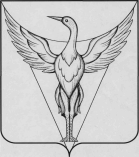  ЧЕЛЯБИНСКАЯ ОБЛАСТЬОКТЯБРЬСКИЙ  МУНИЦИПАЛЬНЫЙ  РАЙОНСОВЕТ ДЕПУТАТОВ ЛЫСКОВСОГО СЕЛЬСКОГО ПОСЕЛЕНИЯПЯТОГО СОЗЫВАРЕШЕНИЕОт  23.09. 2015г.                                       №  3О председателеСовета депутатов Лысковскогосельского поселения       В соответствии с  пунктом 2 Статьи 28 Устава Лысковского сельского поселения, Совет депутатов Лысковского сельского поселения РЕШАЕТ:Назначить главу Лысковского сельского поселения  Оплетаева Владимира Ивановича  исполнять полномочия председателя Совета депутатов Лысковского сельского поселения пятого созыва. Глава Лысковского сельского поселения                                     В.И. Оплетаев 